Obecní úřad Sobíňov 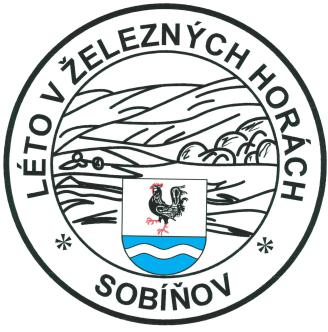 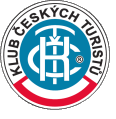 a KČT Havlíčkův Brod pořádají v sobotu 7. srpna 202126. ročník dálkového pochodu a cykloturistické jízdyLÉTO V ŽELEZNÝCH HORÁCHTrasy pěší:	50 km -	Sobíňov, Rybník Řeka, Veselý Kopec, Horní Bradlo, Libice nad Doubravou, 				Údolí Doubravy          	35 km - 	Sobíňov, Pobočenský Rybník, Vestec, Libice nad Doubravou,		Údolí Doubravy, Sobíňov	25 km - 	Sobíňov, Štikov, Libice nad Doubravou, Údolí Doubravy, Sobíňov        	15 km A - Sobíňov, Bílek, Horní Mlýn, Údolí Doubravy, Sobíňov        	15 km B - Sobíňov, Štikov, Štěpánov, Bílek, Sobíňov 	  7 km -    Naučná stezka SobíňovCyklotrasy:	80 km - Sobíňov, Libice n/D, Trhová Kamenice, Hlinsko, Herálec, Polnička, Sobíňov	40 km - Sobíňov, Vojnův Městec, Radostín, Polnička, Račín, Sobíňov	20 km - Sobíňov, Krucemburk, Hluboká, SobíňovS t a r t: Hostinec U Štefana Sobíňov od 600 – 900 hodin	(Od zastávky ČD tratě 238 Havl.Brod – Pardubice 0,5km po modré turistické značce směr Chotěboř)C í l:  Hostinec U Štefana Sobíňov do 18,00 hodin. Startovné:  20,- Kč, děti do 15 let zdarmaUbytování: Od pátku 6. srpna do neděle 8. srpna, na zemi ve vlastním spacáku.	Cena 20 Kč za jednu noc.Občerstvení: Z vlastních zásob a v restauračních zařízeních po cestě.	V cíli v Hostinci U Štefana a na letním parketě.Další informace:		Na startu obdrží účastníci mapku s vyznačenými trasami.	Doporučujeme i vlastní turistické mapy 1:100 000 Žďárské vrchy nebo 1:50 000 	Železné hory a Havlíčkobrodsko.	Trasy jsou vedeny převážně po značených turistických cestách a cyklotrasách v CHKO Železné hory. Proto dodržujte pravidla slušného chování v přírodě. Při chůzi a jízdě po silnici dodržujte pravidla silničního provozu.	Akce se koná za každého počasí a každý účastník jde a jede na vlastní nebezpečí. Děti do patnácti let se mohou zúčastnit jen v doprovodu osoby starší osmnácti let.	Od 20,00 hodin bude na parketě taneční zábava. Případné vaše dotazy zodpoví:         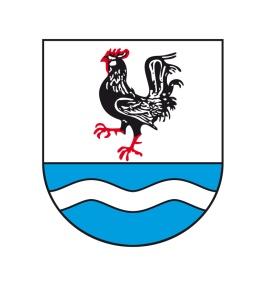 Miloš Starý					 	    Obecní úřad Sobíňov     ou@obecsobinov.cz 				      	    	            Sobíňov 200            725 101 185					       	          582 62 Sobíňov								569 694 534 do 15.00 hodinZdrávi došli a dojeli!				 	   www.obecsobinov.cz	V souvislosti s výskytem koronaviru se budou účastníci řídit aktuálně platnými hygienickými opatřeními, předpisy a nařízeními.